ener2i – Наука и инновации в энергетике:Развитие сотрудничества со странами-соседями ЕС по преодолению разрыва между исследованиями и инновациямив энергетической сфереИнновации в сфере энергоэффективности и возобновляемых источников энергииСеминар-тренинг ener2iПроект программыДата: 15 октября 2014 г.Адрес: Беларусь, г. Минск, пр. Победителей, 59, гостиница «Виктория», 2-й этаж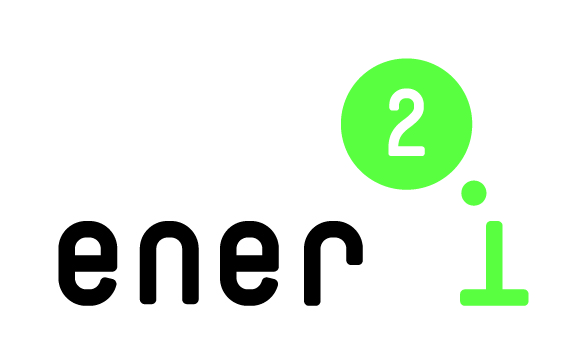 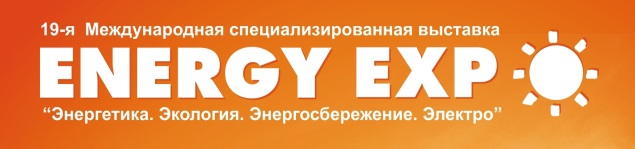 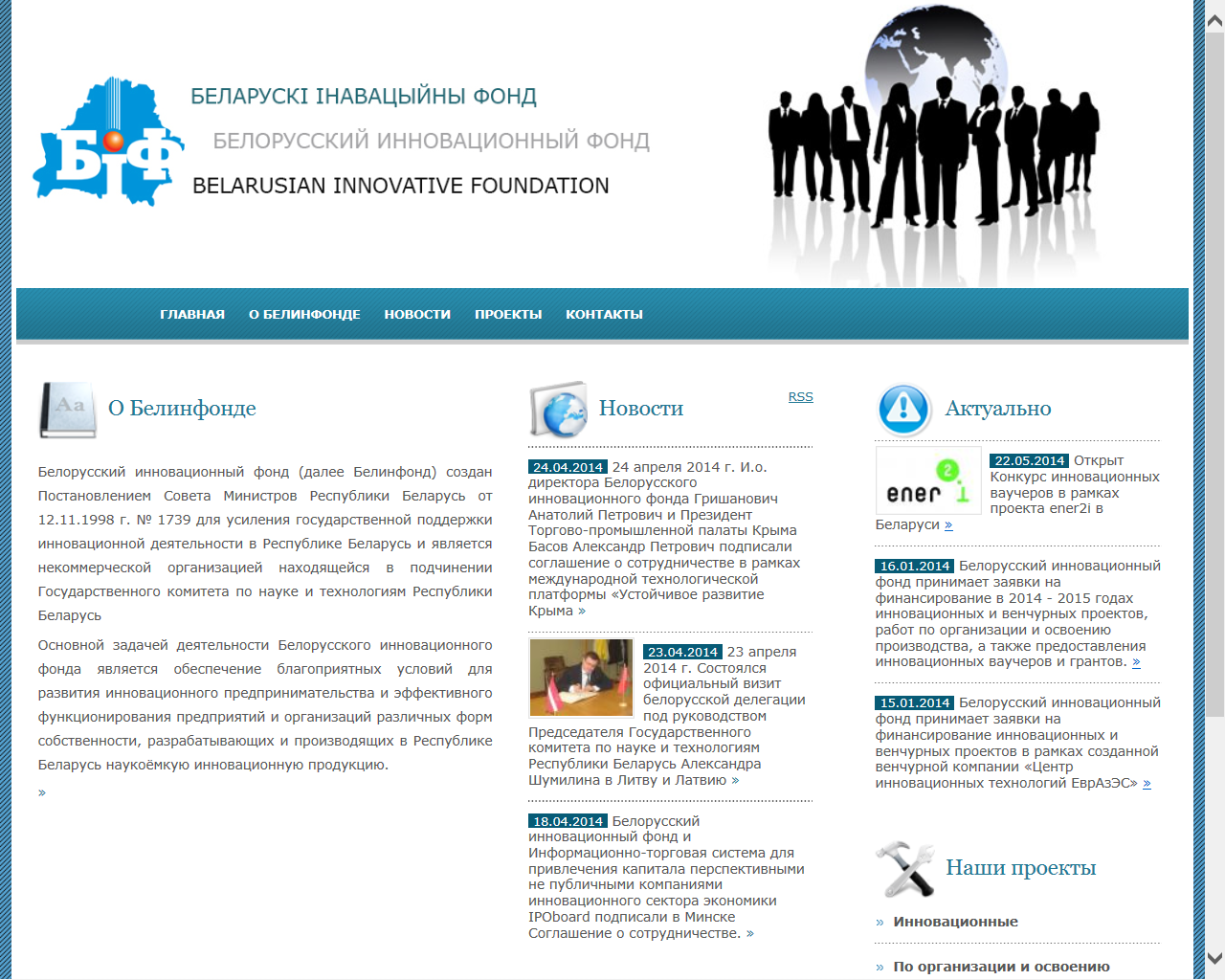 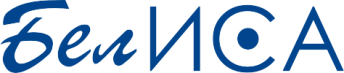 09:30 – 10:00Регистрация10:00 – 10:10Открытие и приветствиеЧасть 1: Общие вопросы, связанные с инновациями в сфере энергоэффективности и возобновляемой энергетикиМодераторы: Манфред Шпицбергер, Центр социальных инноваций, АвстрияОльга Мееровская, Белорусский институт  системного анализа и информационного обеспечения научно-технической сферы10:10 – 11:00Политика, движущие силы и барьеры для  внедрения инноваций Общество, основанное на знаниях, и требования к окружающей средеДвижущие силы и сдерживающие факторы для внедрения инноваций в возобновляемой энергетикеПолитика по развитию возобновляемой энергетики в ЕС и СШАЙорам Крозер, Университет г. Твент, Нидерланды 11:00 – 11:15Кофе-пауза11:15 – 12:15 Финансирование инноваций в сфере энергоэффективности и возобновляемой энергетике: пример Германии Финансовые инструменты Примеры из ГерманииЮлиан Шенбек, EnetrgyAgency.NRW,  Германия12:15 – 12:45 Новые подходы к инновациям Открытые инновацииСоциальные инновации (в частности, в энергетической сфере)Инновационная политика ЕСМанфред Шпицбергер, Центр социальных инноваций, Австрия12:45 – 13:00INNOVER-EAST: сотрудничество в сфере энергоэффективности Клаудия Твергяк, Bay Zoltán Nonprofit Ltd. for Applied Research, Венгрия13:00 – 13:45Обед Часть 2: Инновации в отдельных направлениях энергоэффективности и возобновляемой энергетикиМодераторы: Алексей Дик, Белорусский институт  системного анализа и информационного обеспечения научно-технической сферы (уточняется)Михаэль Народославский, Технологический университет г. Грац, Австрия   (уточняется)Часть 2: Инновации в отдельных направлениях энергоэффективности и возобновляемой энергетикиМодераторы: Алексей Дик, Белорусский институт  системного анализа и информационного обеспечения научно-технической сферы (уточняется)Михаэль Народославский, Технологический университет г. Грац, Австрия   (уточняется)13:45 – 14:45 Технологические сети в энергетике для «умных» городов (уточняется) Михаэль Народославский, Технологический университет г. Грац, Австрия  	14:45 – 15:00Кофе-пауза15:00 – 15:4515:45 – 16:30«Зеленые здания» и устойчивое городское планирование: методы и практикаГинтарас Стаускис, Вильнюсский технологический университет Гедимина, Литва Энергоэффективные здания – пред-проектные аспектыКестусис  Валансис , Вильнюсский технологический университет Гедимина, Литва   16:30Завершение работы семинараВремя, отведенное на каждую тему, включает основной приглашенный доклад и дискуссию, принять участие в которой приглашаются все желающие.  Языки – английский, русский, будет обеспечен синхронный перевод.   